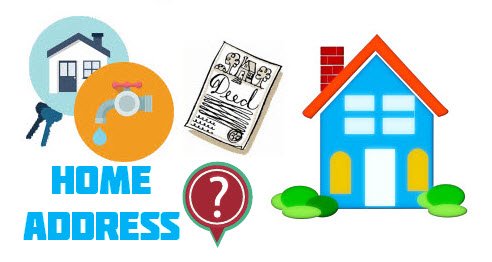 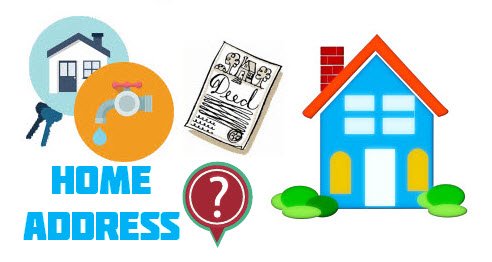 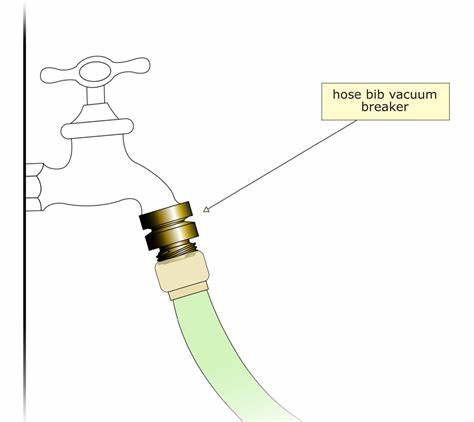 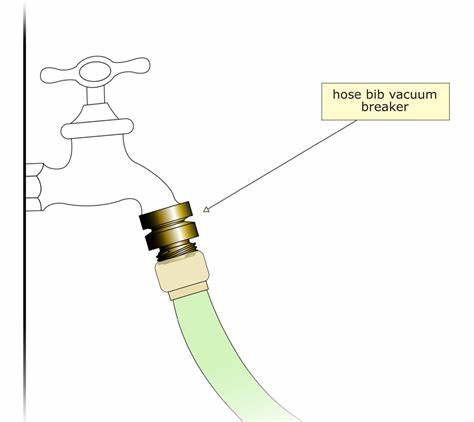 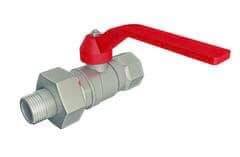 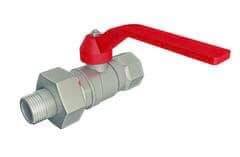 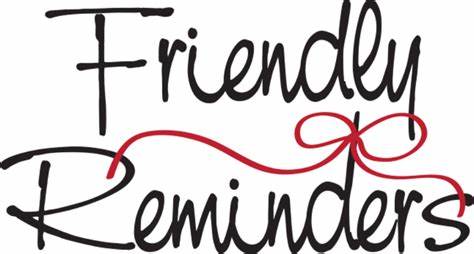 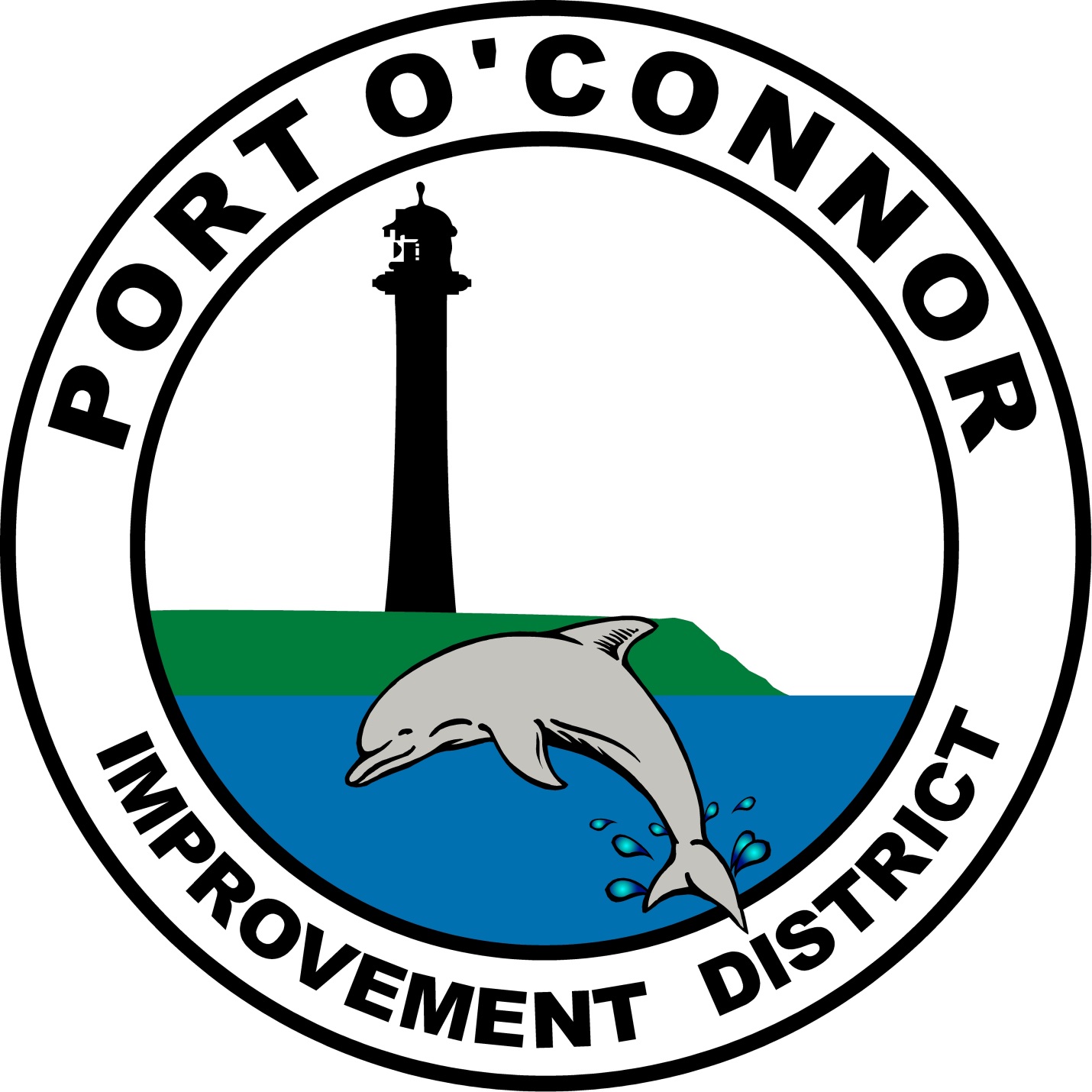 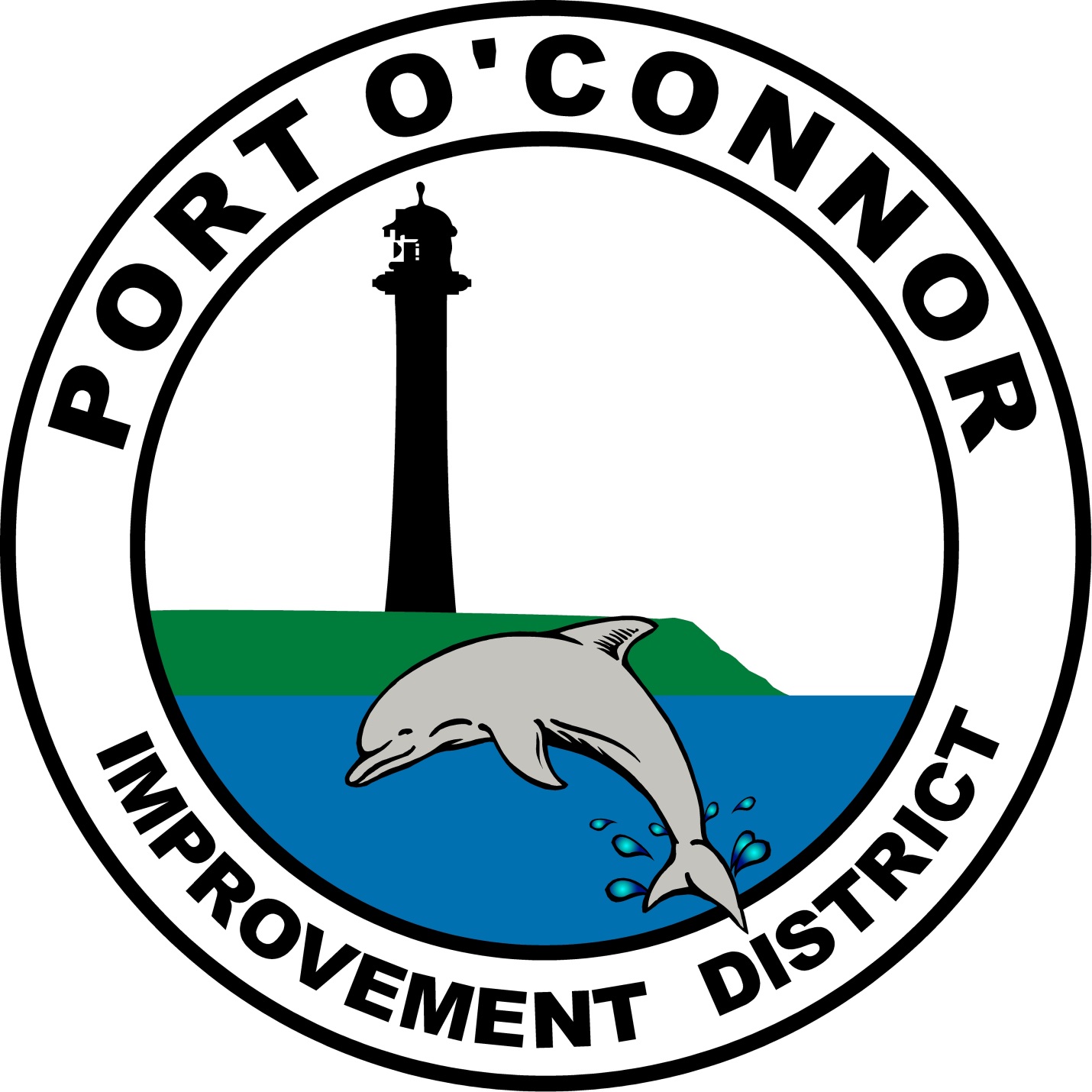 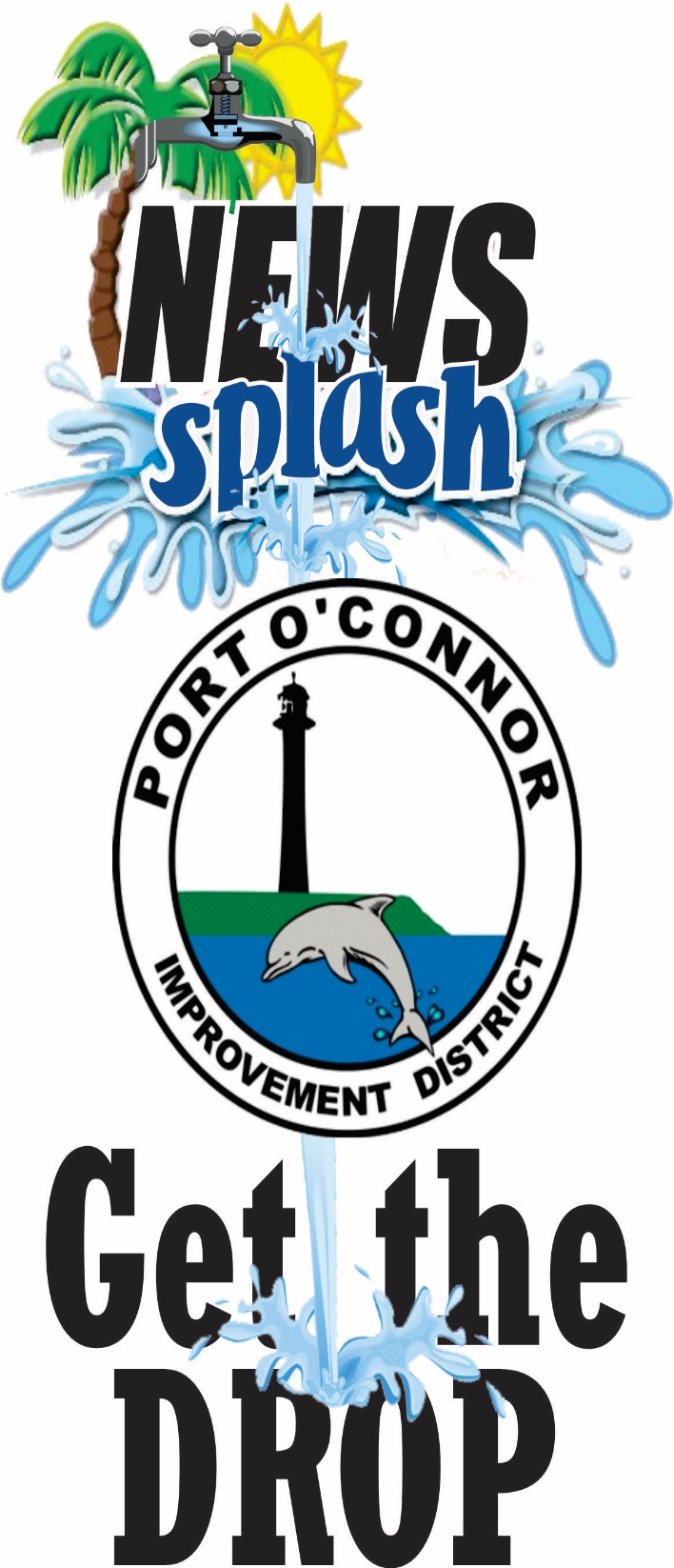 BillingBills are mailed by the 1st of each month and are due on 20th of every month and a late fee will be accessed on the 21st unless that falls on a weekend and then it will be due the following Monday.  Payment Methods:Credit Card*Mail*Automatic Bank Draft*Automatic Credit Card Draft*In Person*Payment Drop Box* Bill Pay through your Financial InstituteContact UsPOC Water39 Denman DRPO Box 375Port O’Connor, Texas 77982361-983-2652pocmud@tisd.nethttps://www.pocid.org/https://www.facebook.com/POCIDofficial/ Vision StatementPOCID is a proactive organization making a positive impact on the community while implementing best management practices to promote sustainable success.Mission StatementTo proactively and efficiently manage the affairs of the District for the benefit of its customers, protect the health of the community, produce safe drinking water in adequate quantities, offer competitive rates, assure financial stability, and practice excellence in customer service.     “POC Water”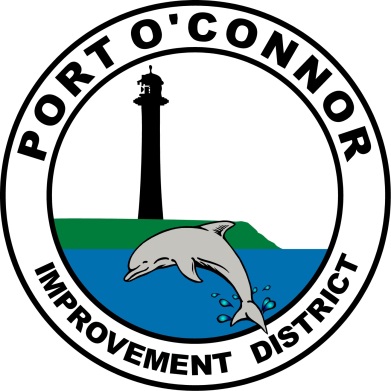 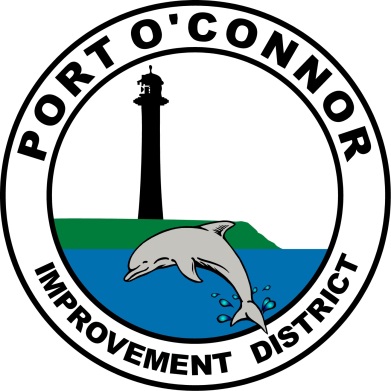                            P.O. Box 375/ 39 Denman Dr                            Port O’ Connor, Texas 77982                                    Phone: (361) 983-2652Where does our water come from?Living in a coastal community, water is seemingly everywhere. Everywhere you look you see water.   We drink water, bathe in it, and cook with it. We just turn on a faucet and water is there to meet our daily needs.  Our easy access to water makes it appear nearly limitless. Although water comprises 70% of Earth, only one percent of water is fresh & usable. This 1% of water comes from lakes and rivers or the ground. Your water either comes from a public source (POCID) or from a private source (wells). For public health & safety, POCID water is treated before it reaches your faucet. Water treatment involves the removal of impurities that make water unsafe for human consumption. For POCID water supply, there are currently two water sources. Surface water (water from a lake, pond, river or stream) is diverted from the Guadalupe River & pumped to the GBRA water treatment plant. There, licensed operators treat the water by settling and filtering out suspended solids, dirt, and other organic particles until the water reaches a crystal-clear quality. A disinfectant compound of chlorine & ammonia is used to destroy any pathogens (germs)present. The second source is a ground water well in POC. The ground water is blended with the water received from GBRA. Additional treatment for the groundwater from the well is performed by POCID on the district’s premises.Future Plans of POCID WaterGBRA is going to update its current plant that serves Port Lavaca, Rural Water and POCID.  POCID is evaluating the capacity it will need in the projected new plant. This capacity determines the cost POCID will bear going forward to service the debt attributed to the plant update. The timeline for this update keeps getting pushed back; however, POCID is moving forward with plans to meet the District’s future water needs.The Board of Directors has decided the most feasible & economic way to provide for the District’s future water supply is to drill five new wells for a total of six operational wells. This supply should be more than adequate, based on current calculations of future needs, to meet the 2039 projected required water capacity of POCID.  POCID will also construct a Reverse Osmosis (RO) treatment facility.  The projected cost of the new wells and RO treatment facility is approximately $5.8 million dollars.   The District considered several options available to fund these improvements.  The Board of Directors decided issuing the six million dollars in preapproved tax bonds was the best course of action. The District’s Financial advisers have analyzed the tax base, anticipated tax revenue and have instructed the Board due to projected growth (barring any natural disaster resulting in significantly lower tax values), it is anticipated that the future tax increase, if any, will be minimal. The District was recently notified it will be awarded 6 million in low interest loans from the Texas Water Development Board to fund this water supply project.  The loan closing date will be early spring 2021.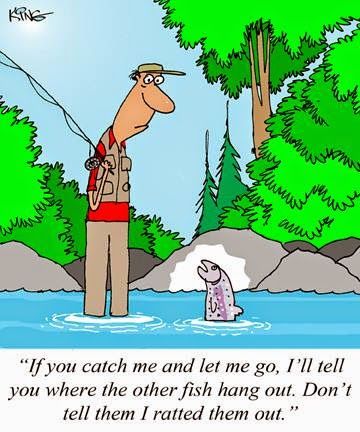 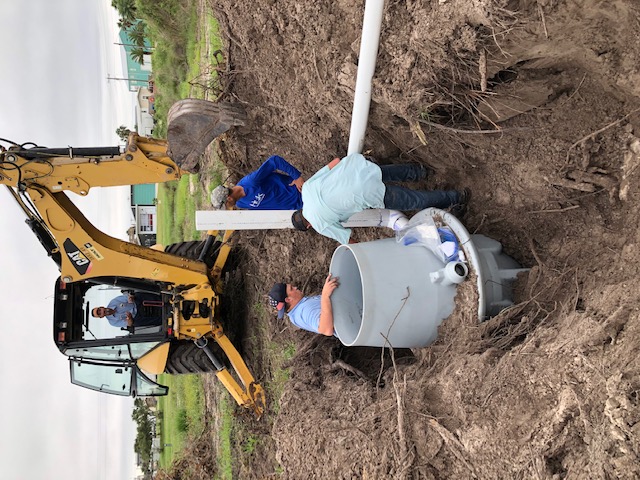 Future water and/or sewer projects are being considered to further enhance and improve the water supply and distribution system and the sewage collection system. 2020 Texas Water Development Board Project Updates The plans for the new water wells and the connecting water lines are nearing completion as are the plans for a new raw water ground storage tank to be constructed at the Denman Road plant.  Design of the reverse osmosis treatment facility is progressing.  The archeological survey has been completed. Upon completion of all of the environmental and permitting for the projects in the first quarter of 2021, and pending TCEQ timely approval, construction of the projects should begin in mid-2021.Merry Christmas from POC Water!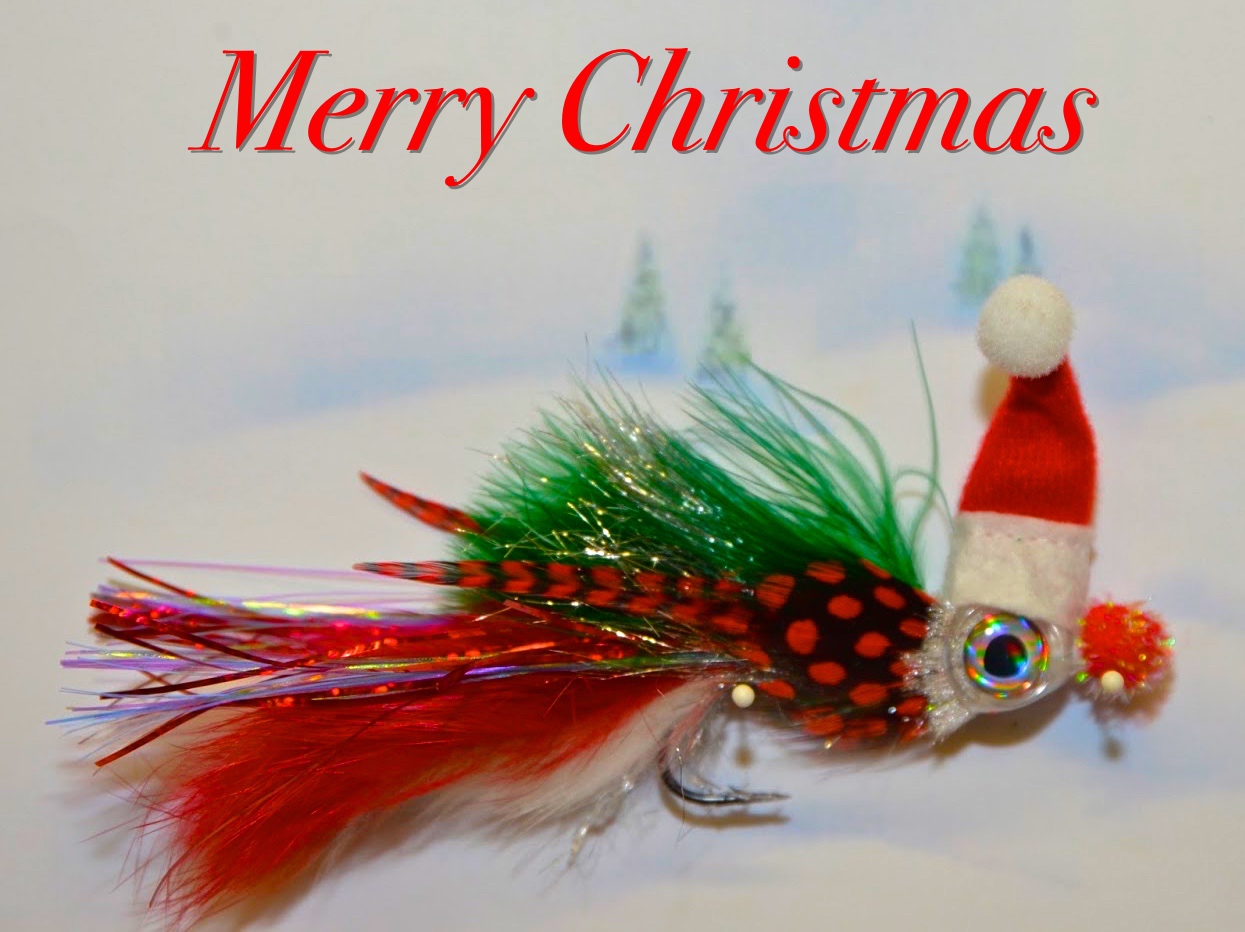 